Приложение № 2к приказу № 01-03/31от 21 февраля 2024 г.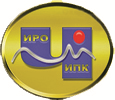 ГОСУДАРСТВЕННОЕ АВТОНОМНОЕ УЧРЕЖДЕНИЕ ДОПОЛНИТЕЛЬНОГО ПРОФЕССИОНАЛЬНОГО ОБРАЗОВАНИЯ ЧУКОТСКОГО АВТОНОМНОГО ОКРУГА «ЧУКОТСКИЙ ИНСТИТУТ РАЗВИТИЯ ОБРАЗОВАНИЯ И ПОВЫШЕНИЯ КВАЛИФИКАЦИИ»(ГАУ ДПО ЧИРОиПК)ДОПОЛНИТЕЛЬНАЯ ПРОФЕССИОНАЛЬНАЯ ПРОГРАММА(программа повышения квалификации)«Обучение математике по  федеральным рабочим программам на основании требований обновленных ФГОС ООО, ФГОС СОО» Составители программы:Смирнова И.Б., методист ГАУ ДПО ЧИРОиПКАнадырь, 2024СОДЕРЖАНИЕРаздел 1. «Характеристика программы»………………………………………………......Стр. 3Раздел 2. «Содержание программы» ……………………………………………………Стр. 4Раздел 3. «Формы аттестации и оценочные материалы»………………………………..Стр.11Раздел 4. «Организационно-педагогические условия реализации программы»…..…Стр.14Раздел 1. «Характеристика программы»1.1. Актуальность программы1.1.1. Нормативную правовую основу разработки программы составляют: -  статьи 9, 16 Федерального закона от 27.07.2006 № 149-ФЗ «Об информации, информационных технологиях по защите информации»,- часть 11 статьи 13, часть 2 статьи 16, часть 4, части 6 – 16 статьи 76 Федерального закона от 29 декабря . N 273-ФЗ «Об образовании в Российской Федерации» (Собрание законодательства Российской Федерации, 2012, N 53, ст. 7598; 2013, N 19, ст. 2326; N 23, ст. 2878; N 27, ст. 3462; N 30, ст. 4036; N 48, ст. 6165; 2014, N 6, ст. 562, ст. 566; N 19, ст. 2289; N 22, ст. 2769; N 23, ст. 2930, ст. 2933; N 26, ст. 3388; N 30, ст. 4217, ст. 4257, ст. 4263; 2015, N 1, ст. 42, ст. 53, ст. 72; N 14, ст. 2008; N 18, ст. 2625; N 27, ст. 3951, ст. 3989; N 29, ст. 4339, ст. 4364; N 51, ст. 7241; 2016, N 1, ст. 8, ст. 9, ст. 24, ст. 72, ст. 78; N 10, ст. 1320; N 23, ст. 3289, ст. 3290; N 27, ст. 4160, ст. 4219, ст. 4223, ст. 4238, ст. 4239, ст. 4245, ст. 4246, ст. 4292; 2017, N 18, ст. 2670; N 31, ст. 4765),- Федеральный государственный образовательный стандарт высшего образования по направлению подготовки 44.03.01 Педагогическое образование (уровень бакалавриата), (утверждён приказом Министерства образования и науки Российской Федерации от 04 декабря 2015 г. № 1426),- приказ Министерства образования и науки РФ от 1 июля 2013 г. N 499 «Об утверждении Порядка организации и осуществления образовательной деятельности по дополнительным профессиональным программам» (с изменениями и дополнениями от 15 ноября 2013 г.), - приказ Министерства образования и науки РФ от 15 ноября . N 1244 «О внесении изменений в Порядок организации и осуществления образовательной деятельности по дополнительным профессиональным программам, утвержденный приказом Министерства образования и науки Российской Федерации от 1 июля . N 499» (с изменениями и дополнениями от 14 января 2014 г.), - Постановление Правительства РФ от 11 октября 2023 г. N 1678 «Об утверждении Правил применения организациями, осуществляющими образовательную деятельность, электронного обучения, дистанционных образовательных технологий при реализации образовательных программ».1.1.2. Дополнительная профессиональная программа (программа повышения квалификации) «Обучение математике по  федеральным рабочим программам на основании требований обновленных ФГОС ООО, ФГОС СОО» разработана на основе профессиональных стандартов (квалификационных требований):- Федеральный государственный образовательный стандарт высшего образования (Приказ Министерства образования и науки Российской Федерации от 04 декабря 2015 г. № 1426);- Профессиональный стандарт педагога (приказ Минтруда РФ от 18.10.2013 г. N 544н «Об утверждении профессионального стандарта «Педагог (педагогическая деятельность в сфере дошкольного, начального общего, основного общего, среднего общего образования) (воспитатель, учитель)». Зарегистрирован в Минюсте РФ 6.12.2013 г. Регистрационный N 30550) (с изменениями и дополнениями от 5 августа 2016 г.)1.2. Цель программы                                                                                                                                                        Цель программы - совершенствование профессиональных компетенций учителей математики в области обучения математике по  федеральным рабочим программам на основании требований обновленных ФГОС ООО, ФГОС СОО.1.3. Планируемые результаты обученияВ результате освоения программы обучающийся должен усовершенствовать и/или приобрести новые знания и умения для цели развития определенных трудовых функций, трудовых действий (по профстандарту) / должностных обязанностей (по ЕКС).  1.4. Категория обучающихся Учителя математики образовательных организаций основного и среднего уровней общего образования.1.5. Форма обучения: - заочная с применением дистанционных образовательных технологий. 1.6. Режим занятий, срок освоения программы- Режим занятий – 4 часа в день.- Срок освоения программы –72 часа.Раздел 2. «Содержание программы»2.1. Учебный (тематический) план2.2. Календарный учебный графикКалендарным графиком является расписание учебных занятий, которое составляется и утверждается для каждой учебной группы.2.3. Рабочая программа (содержание)2.3.1. Рабочая программа учебного модуля«Профилактика проявлений экстремизма и терроризма в образовательной среде»Тема 1. Нормативные документы по противодействию распространению деструктивной идеологии и предупреждению экстремистских проявлений в образовательных организациях (лекция - 2 часа).Нормативно-правовые основы противодействия экстремизму и терроризму в РФ. Ответственность за совершение правонарушений экстремистской и террористической направленности (виды, особенности, формы ответственности). Государственная политика в сфере профилактики и противодействия экстремизму и терроризму. Тема 2. Профилактика распространения идеологии экстремизма среди обучающихся (лекция – 1 час, самостоятельная работа – 1 час).Алгоритм выстраивания общей системы профилактической работы. Содержание деятельности, направленной на профилактику распространения идеологии терроризма в образовательной организации. Общие рекомендации по организации профилактических мероприятий. Профилактика экстремизма в поликультурной образовательной среде.2.3.2. Рабочая программа учебного модуля«Обеспечение психологической безопасности образовательной среды»Тема 1. Методологические и теоретические основы психологической безопасности образовательной среды (лекция - 1 час).Сущность и содержание понятия психологическая безопасность. Концепция психологической безопасности образовательной среды (И.А. Баева). Сравнительный анализ различных методологических подходов к исследованию образовательной среды (В.А. Ясвин). Понятие комфортной образовательной среды. Тема 2. Угрозы психологической безопасности в образовательной среде и их преодоление (лекция - 1 час).Факторы, отрицательно влияющие на обеспечение психологической безопасности в образовательной среде. Технологии создания психологической безопасности образовательной среды школы. Основные методически-организационные условия осуществления предлагаемых психотехнологий. Тема 3. Формирование и поддержание психологической безопасности образовательной среды (лекция – 1 час, самостоятельная работа - 1 час).Общие положения формирования психологической безопасности образовательной среды. Социально-психологический климат образовательной организации как условие формирования психологической безопасности образовательной среды. Психодиагностические методики по изучению сформированности психологической безопасности образовательной среды. Методика «Психологическая безопасность образовательной среды» (И.А. Баева). Методики для оценки социально-психологического климата в коллективе образовательной организации. Тренинговая программа по формированию и поддержанию социально-психологического климата.2.3.3. Рабочая программа учебного модуля«Профилактика жестокого обращения и насилия над детьми, помощь детям пережившим насилие»Тема 1. Виды и формы, признаки и последствия жестокого обращения  и насилия над  детьми (лекция - 2 часа).Виды и формы, признаки и последствия жестокого обращения  и насилия над  детьми. Особенности развития и поведения  детей – жертв разных видов насилия. Возможные последствия насилия в семье. Факторы, способствующие увеличению случаев жестокого (пренебрежительного) обращения с детьми. Юридическая ответственность за жестокое обращение и насилие над детьми. Тема 2. Профилактика и выявление случаев жестокого обращения и насилия над детьми (лекция - 2 часа).Основные вопросы организации работы по профилактике и выявлению случаев насилия и жестокого обращения над несовершеннолетними. Этапы профилактики жестокого обращения. Психологическое сопровождение ребенка, пережившего насилие. Воспитание без насилия. Что должны знать дети, чтобы защитить себя. Что должны знать взрослые в случае жестокого обращения с детьми.2.3.4. Рабочая программа учебного модуля«Механизмы и технологии организации волонтерской деятельности. Лидерство и командообразование»Тема 1. Психологические аспекты волонтерской деятельности (лекция - 1 час).Мотивы волонтерской деятельности. Группы личностных мотивов. Компенсаторные мотивы. Идеалистические мотивы. Мотивы выгоды. Мотивы личностного роста. Мотивы расширения социальных контактов. Психологическая характеристика волонтера. Особенности мировоззрения. Активность личности в формировании собственного мировоззрения. Личностный динамизм. Значимые ценности. Роль эмоций. Психологическая готовность к добровольческой деятельности. Тема 2. Понятие лидерства в волонтерской деятельности (лекция - 1 час).Теории лидерства. Лидерство как социальный феномен. Подходы в объяснении явления лидерства. Личностная теория. Теория лидерских качеств. Поведенческая теория. Ситуационная теория. Типы лидерства. Организация команды. Стили лидерства. Основные стили лидерства: директивный,  наставнический, поддерживающий, делегирующий. Основные характеристики лидерства. Типы и стили лидерства. Принципы командообразования. Рекомендации по развитию лидерских качеств.Тема 3. Особенности организации команд и модели распределения ролей в  команде (лекция - 1 час).Роли в команде. Определение склонностей человека к тому или иному виду деятельности. Теоретическая модель ролей в команде Р.М. Белбина. Роли, нацеленные на действие. Интеллектуальные роли. Социальные роли.  Командообразование. От группы к команде. Главные отличия команд от рабочих групп. Стадии формирования команды и влиянии этого процесса на продуктивность и уровень мотивации ее членов. Меры и действия, необходимые лидеру для формирования эффективной команды.Тема 4. Организация своей работы среди лидеров других команд (лекция - 1 час).Работа с лидерами других команд. Организация своей работы среди лидеров других команд. Правила успешного взаимодействия с лидерами других команд. Лидерство по отношению к себе. Что заряжает энергией. Причины  внутренней мотивации для добровольческой деятельности. Аспекты для развития лидерства внутри себя.2.3.5. Рабочая программа учебного модуля«Актуальные вопросы обучения математике по  федеральным рабочим программам на основании требований обновленных ФГОС ООО, ФГОС СОО»Тема 1. Актуальные нормативно-правовые документы, регламентирующие деятельность учителя математики (лекция – 1 час, самостоятельная работа - 3 часа).Лекция. Обзор нормативно-правовых документов, регламентирующих деятельность учителя математики. Ключевые изменения обновленных ФГОС  ООО, ФГОС  СОО. Особенности федеральных образовательных  программ.Самостоятельная работа. Изучение материалов лекции. Анализ отличительных особенностей  обновленных ФГОС  ООО, ФГОС  СОО в части обучения математике. Сравнительная характеристика ФОП и ПООП.Тема 2. Актуальная учебно-методическая база для учителя математики  (в 5-9 классах) (лекция – 4 часа, самостоятельная работа - 12 часов).Лекция. ФРП ООО Математика (базовый уровень) (для 5-9 классов образовательных организаций): пояснительная  записка,  содержание  обучения,  планируемые  результаты  освоения программы по математике на уровне  основного общего образования, тематическое планирование. Федеральная рабочая программа учебного курса  «Математика» в 5–6 классах. Федеральная рабочая программа учебного курса «Алгебра» в 7–9 классах.  Федеральная рабочая программа учебного курса «Геометрия»   в 7–9 классах. Федеральная рабочая программа учебного курса «Вероятность   и статистика» в 7–9 классах. ФРП ООО Математика  (углублённый уровень) (для 7–9 классов образовательных организаций): пояснительная  записка,  содержание  обучения,  планируемые  результаты  освоения программы по математике на уровне  основного общего образования, тематическое планирование. Федеральная рабочая программа учебного курса «Алгебра» на углублённом  уровне в 7–9 классах. Федеральная рабочая программа учебного курса «Геометрия» на углублённом  уровне в 7–9 классах. Федеральная рабочая программа учебного курса «Вероятность и статистика»   на углублённом уровне  в 7–9 классах.Самостоятельная работа. Изучение материалов лекции. Анализ отличительных особенностей  ФРП ООО на базовом и углубленном уровнях. Проектирование рабочих программ курсов учебных курсов «Математика», «Алгебра», «Геометрия», «Вероятность и статистика»  на уровне  основного общего образования. Особенности УМК.Тема 3. Актуальная учебно-методическая база для учителя математики  (в 10-11 классах) (лекция – 4 часа, самостоятельная работа - 12 часов).Лекция. ФРП  СОО   Математика (базовый уровень)    (для 10–11 классов образовательных организаций): пояснительная  записка,  содержание  обучения,  планируемые  результаты  освоения программы по математике на уровне  среднего общего образования, тематическое планирование. Федеральная рабочая программа учебного курса «Алгебра и начала  математического анализа». Федеральная рабочая программа учебного курса «Геометрия». Федеральная рабочая программа учебного курса «Вероятность и статистика».ФРП СОО Математика (углублённый уровень) (для 10–11 классов образовательных организаций): пояснительная  записка,  содержание  обучения,  планируемые  результаты  освоения программы по математике на уровне  среднего общего образования, тематическое планирование. Федеральная рабочая программа учебного курса «Алгебра и начала  математического анализа». Федеральная рабочая программа учебного курса «Геометрия». Федеральная рабочая программа учебного курса «Вероятность и статистика».Самостоятельная работа. Изучение материалов лекции. Анализ отличительных особенностей  ФРП СОО на базовом и углубленном уровнях. Проектирование рабочих программ курсов учебных курсов «Алгебра и начала  математического анализа», «Геометрия», «Вероятность и статистика»  на уровне  основного общего образования. Особенности УМК. Практическая работа №1. Разработка на портале «Единое содержание общего образования» (https://edsoo.ru/) рабочей программы (по выбору) учебного курса или разработка рабочей программы внеурочной деятельности по математике. Инструкция по работе с онлайн-конструктором для создания рабочих программ по учебным предметам на портале «Единое содержание общего образования».Тема 4. Особенности организации урочной и внеурочной деятельности по предмету «Математика» (лекция – 4 часа, самостоятельная работа - 8 часов).Лекция. Организация деятельности  учащихся  7–9-х классов  при  реализации  программы  по  математике  углубленного уровня. Математическое  моделирование  при  решении  математических задач. Формирование  умения  решать  геометрические  задачи   на углублѐнном уровне изучения математики. Лабораторные работы по математике, 7 класс. Формирование функциональной математической  грамотности высоких уровней. Организация преподавания  математики  в  10–11  классах  на  углубленном  уровне. Методические рекомендации по организации обучения математике  в цифровой  образовательной среде. Лабораторно-практические работы – электронный образовательный ресурс для работы   в виртуальной математической лаборатории. Особенности преподавания учебного курса «Вероятность и статистика». Особенности организации внеурочной деятельности учащихся в  условиях реализации ФГОС и ФООП.Самостоятельная работа. Изучение материалов лекции.  Анализ рабочих программ внеурочной деятельности математического блока. Особенности организации и проведения внеурочных занятий по формированию функциональной  грамотности, содержание  занятий, основные виды деятельности учащихся,  формы проведения занятий, ссылки  как  на  печатные,  так  и  цифровые  ресурсы. Методические  рекомендации  по  формированию  математической  грамотности  в учебном  процессе. Практическая работа №2. Конструирование современного урока математики. Анализ урока на соответствие требованиям ФГОС и ФОП. Проектирование внеурочных занятий по формированию функциональной  грамотностиТема 5. Система оценки достижений планируемых результатов освоения учебного предмета «Математика» (лекция – 2 часа, самостоятельная работа - 6 часов). Лекция. Достижение  метапредметных  результатов  в  рамках  изучения  предметов  математического  блока  (основное  общее  образование). Вклад математического образования в надпрофессиональные навыки профессий  будущего и метапредметные результаты обучения. Планируемые метапредметные результаты обучения учебному предмету  «Математика» при реализации ФГОС ООО. Требования основных нормативных документов к метапредметным результатам  обучения математике. Конкретизация метапредметных результатов обучения учебному предмету  «Математика». Требования ФОП ООО к оцениванию метапредметных результатов обучения  учебному предмету «Математика».Система оценки достижений  планируемых предметных результатов  освоения учебного предмета  «Математика». Особенности предметных планируемых результатов по математике. Планируемые результаты обучения, распределенные   по годам обучения. Планируемые тематические результаты обучения. Самостоятельная работа. Изучение материалов лекции. Анализ собственного опыта: Основные принципы оценивания достижения  предметных  результатов  обучения  ФГОС  ООО  по  математике.  Многообразие видов и форм оценивания. Итоговый контроль. Тематический контроль. Текущее оценивание. Стартовая диагностика. Самооценивание.Раздел 3. «Формы аттестации и оценочные материалы»3.1. Входной контроль (диагностика)Входная диагностика проводится для определения уровня владения обучающимися профессиональными компетенциями (умениями и знаниями) совершенствование/освоение которых является целью программы.Форма: Тестирование. Описание, требования к выполнению:Тест для входного контроля состоит из 10 заданий с выбором правильного ответа. Каждый правильный ответ оценивается в 1 балл. Максимальное количество баллов - 10 баллов. На выполнение задания выделяется 2 академических часа.Критерии оценивания: 60% набранных баллов и более - достаточные базовые знания в области направления программы, слушатель готов к обучению по данной программе повышения квалификации. Менее 60% набранных баллов - недостаточные базовые знания в области направления программы, рекомендована индивидуальная траектория освоения программы, включающая дополнительные знания для ликвидации дефицитов базовых знаний и умений.Примеры заданий:1. В каком подразделе рабочей программы курса представлены основные виды деятельности обучающихся (по годам обучения)?a.Тематическое планирование учебного курсаb.Планируемые предметные результаты освоения примерной рабочей программы курсаc.Цели изучения учебного курсаd.Содержание учебного курса (по годам обучения)2. Что изменили в учебном предмете «Математика», обновленного ФГОС в сравнении с предыдущим ФГОС?a.изменили содержание учебного предметаb.уменьшили количество часов в неделю на изучение предметаc. выделили самостоятельный учебный курс «Вероятность и статистика»d. увеличили количество часов в неделю на изучение предмета3. Методическими приемами создания проблемной ситуации являются следующие (выберите все верные ответы)a. Учитель предъявляет задачи с недостаточными или избыточными данными, с противоречивыми даннымиb.Учитель организует чтение с остановками и маркировкой текстаc.Учитель подводит к противоречию и предлагает его разрешитьd.Учитель излагает различные точки зрения на один и тот же вопросe.Учитель организует деятельность по созданию кластеровf. Учитель нацеливает на выполнение учебного проектаКоличество попыток: 1.3.2. Промежуточный контроль3.2.1. «Основы государственной политики в области образования и воспитания»Форма: ТестированиеОписание, требования к выполнению:Тест состоит из 10 вопросов с выбором правильного ответа. Верный ответ оценивается в 1 балл.Критерии оценивания:Тест считается выполненным успешно при оценке 6 баллов и выше (60% выполненных заданий и выше).Примеры заданий:Задания с выбором ответ.1. Отметьте, что не относится к понятию террористическая деятельность:а) подстрекательство к террористическому акту;б) пропаганда идей терроризма, распространение материалов или информации, призывающих к осуществлению террористической деятельности либо обосновывающих или оправдывающих необходимость осуществления такой деятельности;в) информационное или иное пособничество в планировании, подготовке или реализации террористического акта;г) выявление, предупреждение, пресечение, раскрытие и расследование террористического акта (борьба с терроризмом).2. Отметьте, какую функцию выполняет технология создания психологической безопасности образовательной среды школы, содействуя полноценному развитию личности всех участников учебно-воспитательного процесса:а) психологическая профилактика;б) психологическое консультирование;в) психологическая поддержка;г) психологическая реабилитация;д) социально-психологическое обучение.3. Основными принципами организации профилактики и преодоления жестокого обращения с детьми являются:а) принцип гуманизма, доверия и доверительности;б) принцип открытости, гласности;в) принцип системности;г) принцип превентивности;д) принцип активизации собственных сил человека.4. Какие из приведённых черт являются неотъемлемыми для лидерства:а) амбициозность, самопозиционирование, умение делегировать;б) риск, предельные нагрузки и личная ответственность;в) страх, равнодушие, алчность;Количество попыток: не ограничено.3.2.2. «Профессиональный блок»Текущий контрольТема 3. Актуальная учебно-методическая база для учителя математики  (в 10-11 классах) Форма: Практическая работа №1Описание, требования к выполнению:Данная работа подразумевает разработку на портале «Единое содержание общего образования» (https://edsoo.ru/) рабочей программы (по выбору) учебного курса по математике с помощью «Конструктора рабочих программ». Критерии оценивания:Работа зачтена при получении уникального ID-номера программы.Количество попыток: не ограниченоТема 4. Особенности организации урочной и внеурочной деятельности по предмету «Математика» Форма: Практическая работа №2Описание, требования к выполнению:Данная работа подразумевает Разработку внеурочного занятия на формирование математической грамотности, его самоанализ на соответствие требованиям обновленным ФГОС. Шаблоны  технологической карты занятия и самоанализа на соответствте обновленным ФГОС на дистанционной платформе Moodle ГАУ ДПО ЧИРОиПК – http://cdo1.chiroipk.ru/.Критерии оценивания:Работа зачтена, если на занятии полностью реализован системнодеятельностный подход, средний или высокий уровень соответствия занятия требованиям ФГОС.Количество попыток: не ограничено3.3. Итоговая аттестацияФорма: Комплексная контрольная работа по итогам освоения учебного модуля профессионального блока программы «Актуальные вопросы обучения математике по  федеральным рабочим программам на основании требований обновленных ФГОС ООО, ФГОС СОО».         Описание, требования к выполнению:Итоговая контрольная работа состоит из 2 блоков: - тест, задания которого позволяют проследить динамику достижения обучающимися  планируемых результатов обучения в части знаний;- практическая часть: 1. Разработка на портале «Единое содержание общего образования» (https://edsoo.ru/) рабочей программы (по выбору) учебного курса по математике с помощью «Конструктора рабочих программ». 2. Разработка внеурочного занятия на формирование математической грамотности, его самоанализ на соответствие обновленным ФГОС.Критерии оценивания:В контрольной работе используется балльная система оценивания, подтверждающая освоение обучающимися ДПП ПК. Контрольная работа считается невыполненной, если процент ее выполнения составляет менее 45%.Раздел 4. «Организационно-педагогические условия реализации программы»4.1. Учебно-методическое обеспечение и информационное обеспечение программы4.1.1. Нормативные, распорядительные и иные документы обеспечивающие программы:1. Конституция РФ. // Консультант Плюс: сайт. URL:https://www.consultant.ru/document/cons_doc_LAW_28399/ (дата обращения: 09.01.2024). Режим доступа: для зарегистрир. пользователей.2. Федеральный закон «Об образовании в Российской Федерации» № 273 от 21.12.2012 г. // Консультант Плюс: сайт. URL:https://www.consultant.ru/document/cons_doc_LAW_140174/ (дата обращения: 09.01.2024). Режим доступа: для зарегистрир. пользователей.3. Федеральный закон от 6 марта 2006 г. № 35-ФЗ «О противодействии терроризму» (в редакции Федерального закона от 31 декабря 2014 г. № 505-ФЗ)  Гарант.ру: информационно-правовой портал. URL:  https://base.garant.ru/12145408/  (дата обращения: 12.01.2024). Режим доступа: для зарегистрир. пользователей.4. Федеральный закон от 25 июля 2002 г. № 114-ФЗ «О противодействии экстремистской деятельности» (в редакции Федерального закона от 21 июля 2014 г. № 236) Гарант.ру: информационно-правовой портал. URL:  https://base.garant.ru/12127578/  (дата обращения: 12.01.2024). Режим доступа: для зарегистрир. пользователей.5. Указ Президента Российской Федерации от 15 февраля 2006 г. № 116 «О мерах по противодействию терроризму» (в редакции Указа Президента Российской Федерации от 27 июня 2014 г. № 479)  Гарант.ру: информационно-правовой портал. URL:  https://base.garant.ru/12145028/ (дата обращения: 12.01.2024). Режим доступа: для зарегистрир. пользователей.6. Стратегия противодействия экстремизму в Российской Федерации до 2025 года (утверждена Президентом РФ 28.11.2014 г., Пр-2753)   Гарант.ру: информационно-правовой портал. URL: https://www.garant.ru/hotlaw/federal/1377152/  (дата обращения: 12.01.2024). Режим доступа: для зарегистрир. пользователей.7. Федеральный закон от 24 июля 1998 г. № 124-ФЗ «Об основных гарантиях прав ребенка в Российской Федерации» (ред. от 5 апреля 2021 г.) // Консультант Плюс: сайт. URL: https://www.consultant.ru/document/cons_doc_LAW_19558/ (дата обращения: 12.01.2024). Режим доступа: для зарегистрир. пользователей.8. «Кодекс Российской Федерации об административных правонарушениях» от 30.12.2001 N 195- ФЗ (ред. от 30.04.2021). // Консультант Плюс: сайт. URL: https://www.consultant.ru/document/cons_doc_LAW_34661/ (дата обращения: 10.01.2024). Режим доступа: для зарегистрир. пользователей.9. Федеральный закон от 29.12.2010 № 436-ФЗ (с изменениями и дополнениями от 29 декабря 2022 г.) «О защите детей от информации, причиняющей вред их здоровью и развитию». // Консультант Плюс: сайт. URL: https://www.consultant.ru/document/cons_doc_LAW_108808/ (дата обращения: 10.01.2024). Режим доступа: для зарегистрир. пользователей.10. Федеральный закон «О безопасности» от 28 декабря 2010г. №390-ФЗ (последняя редакция). // Гарант.ру: информационно-правовой портал. URL:  https://base.garant.ru/12181538/ (дата обращения: 12.01.2024). Режим доступа: для зарегистрир. пользователей.11. Федеральный закон от 28 июня 1995 г. N 98-ФЗ "О государственной поддержке молодежных и детских общественных объединений" (с изменениями и дополнениями). // Гарант.ру: информационно-правовой портал. URL: https://base.garant.ru/103544/ (дата обращения: 12.01.2024). Режим доступа: для зарегистрир. пользователей.12. Конвенция о правах ребенка, одобренная Генеральной Ассамблеей ООН 20.11.1989 г.// Консультант Плюс: сайт. URL: https://pravo.detmobib.ru/pravo/docs/convention.pdf (дата обращения 15.01.2024). Режим доступа: для зарегистрир. пользователей.13. Стратегия развития воспитания в Российской Федерации на период до 2025 года, утвержденная распоряжением Правительства РФ от 29 мая 2015 г. №996-р. //  Правительство России: сайт. URL: http://government.ru/docs/18312/  (дата обращения 12.01.2024). Режим доступа: для зарегистрир. пользователей.14. Письмо Министерства образования и науки РФ от 12 мая 2011 г. N 03-296
«Об организации внеурочной деятельности при введении федерального государственного образовательного стандарта общего образования». // Гарант.ру: информационно-правовой портал. URL: https://www.garant.ru/products/ipo/prime/doc/55071318/#review (дата обращения 12.01.2024). Режим доступа: для зарегистрир. пользователей.15. «О стратегии развития информационного общества в Российской Федерации на 2017–2030 годы». Указ Президента Российской Федерации от 09.05.2017 г. № 203. – [Электронный ресурс]. – URL: http://www.kremlin.ru/acts/bank/41919 (дата обращения 24.09.2023).16. Концепция развития математического образования в Российской Федерации. – [Электронный ресурс]. URL:https://docs.edu.gov.ru/document/b18bcc453a2a1f7e855416b198e5e276/ (дата обращения: 24.09.2023).17. Приказ Минобрнауки России от 17 мая 2012 г. № 413 «Об утверждении федерального государственного образовательного стандарта среднего общего образования» (зарегистрирован 07. 06. 2012 г. N 24480). – [Электронный ресурс]. –URL: https://docs.edu.gov.ru/document/bf0ceabdc94110049a583890956abbfa/?ysclid=lmwzb65sgu154069788 (дата обращения 24.09.2023).18. Приказ Министерства просвещения Российской Федерации от 12.08.2022 № 732 «О внесении изменений в федеральный государственный образовательный стандарт среднего общего образования, утвержденный приказом Министерства образования и науки Российской Федерации от 17 мая 2012 г. № 413» (зарегистрирован 12.09.2022 № 70034) – URL: http://publication.pravo.gov.ru/Document/View/0001202209120008 (дата обращения 24.09.2023).19. Федеральная рабочая программа по учебному предмету «Математика» (базовый уровень). – М., 2023. – [Электронный ресурс]. – URL: https://edsoo.ru/rabochie-programmy/ (дата обращения: 24.09.2023)20. Федеральная рабочая программа по учебному предмету «Математика» (углубленный уровень). – М., 2023. – [Электронный ресурс]. – URL: https://edsoo.ru/rabochie-programmy/ (дата обращения: 24.09.2023).21. Приказ Министерства просвещения Российской Федерации от 21.09.2022 № 858 «Об утверждении федерального перечня учебников, допущенных к использованию при реализации имеющих государственную аккредитацию образовательных программ начального общего, основного общего, среднего общего образования организациями, осуществляющими образовательную деятельность и установления предельного срока использования исключенных учебников» // Гарант.ру: информационно-правовой портал. URL: https://www.garant.ru/products/ipo/prime/doc/405490287/https://www.garant.ru/products/ipo/prime/doc/55071318/ - review  (дата обращения 07.02.2024). 22. Приказ Министерства просвещения Российской Федерации от 02.08.2022 № 653 «Об утверждении федерального перечня электронных образовательных ресурсов, допущенных к использованию при реализации имеющих государственную аккредитацию образовательных программ начального общего, основного общего, среднего общего образования»  // Гарант.ру: информационно правовой портал. URL: https://www.garant.ru/hotlaw/federal/1562944/   (дата обращения 07.02.2024). 23. Письмо Минпросвещения России «О направлении методических рекомендаций» от 13.01.2023 г. № 03-49. Методические рекомендации по системе оценки достижения обучающимися планируемых результатов освоения программ начального общего, основного общего и среднего общего образования. 24. Письмо Минпросвещения России «О направлении информации» от 16.01.2023 г. № 03-68. Информация о введении федеральных основных образовательных программ (ФООП). 25. Письмо Минпросвещения России «О направлении информации» от 3.03.2023 г. № 03-327 (о введении ФООП). 26. Письмо Минпросвещения России «О направлении информации» от 22.05.2023 г. № 03- 870 (в дополнение к письму от 3.03.2023 г. № 03-327 (о введении ФООП). Ответы на типичные вопросы, возникающие на региональном, муниципальном уровнях и уровне образовательной организации, о введении ФООП.4.1.2. Основная литература1. Баева И.А., Лактионова Е.Б., Гаязова Л.А., Кондакова И.В. Модель психологической безопасности подростка в образовательной среде // Известия Российского государственного педагогического университета им. А. И. Герцена 2019. № 94. С. 7-15.2. Формирование и поддержание психологической безопасности образовательной среды: учебно-методическое пособие / под ред. О. А. Ульяниной. – М.: МГППУ, 2022. 180 с.3. Обеспечение психологической безопасности в детско-подростковой среде. Методические рекомендации для педагогов общеобразовательных организаций / Авт.-сост.: Артамонова Е.Г., Ефимова О.И., Калинина Н.В., Салахова В.Б. — М.: Группа МДВ, 2021. 44 с.4. Алексеева И.А., Новосельский И.Г. Жестокое обращение с ребенком. Причины. Последствия. Помощь. 4-е изд., перераб. и доп. – М.: Национальный фонд защиты детей от жестокого обращения, 2020. 470 с.5. Горская О.Ф. Технологии работы оказания помощи детям, пережившим жестокое обращение. Методические рекомендации для педагогов-психологов, социальных педагогов и специалистов органов системы профилактики безнадзорности и правонарушений несовершеннолетних. – Липецк: Г(О)БУ  Центр «СемьЯ», 2021. 28 с.6. Киселева А.В., Шахурдина З.С. и др. Организация работы по профилактике и выявлению случаев насилия и жестокого обращения над несовершеннолетними. Методическое пособие. – Якутск: Дом печати, 2022. 53 с. — Текст: непосредственный.7. Математика (углубленный уровень). Реализация требований ФГОС среднего общего образования: методическое пособие для учителя / [Л. О. Рослова, Е. Е. Алексеева, Е. В. Буцко]; под ред. Л. О. Рословой. – М.: ФГБНУ «Институт стратегии развития образования», 2023. 92 с.8. Достижение метапредметных результатов в рамках изучения предметов математического блока (основное общее образование): методические рекомендации / Л. О. Рослова, Е. Е. Алексеева, Е. В. Буцко; под ред. Л. О. Рословой. – М.: ФГБНУ «Институт стратегии развития образования», 2023. 73 с.9. Математика. Реализация требований ФГОС основного общего образования: методическое пособие для учителя / Л. О. Рослова, Е. Е. Алексеева, Е. В. Буцко; под ред. Л. О. Рословой. – М.: ФГБНУ «Институт стратегии развития образования РАО», 2022. 264 с.10. Рослова Л. О., Алексеева Е. Е., Буцко Е. В., Карамова И. И. Математика (углубленный уровень). Реализация требований ФГОС основного общего образования: методическое пособие для учителя / под ред. Л. О. Рословой. – М.: ФГБНУ «Институт стратегии развития образования РАО», 2022. с. 135 .11. Система оценки достижений планируемых предметных результатов освоения учебного предмета «Математика»: методические рекомендации / [Л. О. Рослова, Е. Е. Алексеева, Е. В. Буцко]; Под редакцией Л. О. Рословой. – М. : ФГБНУ «Институт стратегии развития образования», 2023. 48 с.4.1.3 Дополнительная литература1. Методические рекомендации по формированию функциональной грамотности обучающихся 5-9 классов во внеурочной деятельности (с использованием открытого банка заданий на основе программы курса внеурочной деятельности «Функциональная грамотность: учимся для жизни»). 5 класс / [Г. С. Ковалева, А. А. Бочихина, Ю. Н. Гостева и др.]; научн. ред. Г. С. Ковалева. М. : ФГБНУ «Институт стратегии развития образования», 2023. 197 с. 2. Методические рекомендации по формированию функциональной грамотности обучающихся 5-9 классов во внеурочной деятельности (с использованием открытого банка заданий на основе программы курса внеурочной деятельности «Функциональная грамотность: учимся для жизни»). 6 класс / [Г. С. Ковалева, А. А. Бочихина, Ю. Н. Гостева и др.]; научн. ред. Г. С. Ковалева. М. : ФГБНУ «Институт стратегии развития образования», 2023. 232 с.3. Методические рекомендации по формированию функциональной грамотности обучающихся 5-9 классов во внеурочной деятельности (с использованием открытого банка заданий на основе программы курса внеурочной деятельности «Функциональная грамотность: учимся для жизни»). 7 класс / [Г. С. Ковалева, А. А. Бочихина, С. Е. Дюкова и др.]; научн. ред. Г. С. Ковалева. М. : ФГБНУ «Институт стратегии развития образования», 2023. 302 с.4. Методические рекомендации по формированию функциональной грамотности обучающихся 5-9 классов во внеурочной деятельности (с использованием открытого банка заданий на основе программы курса внеурочной деятельности «Функциональная грамотность: учимся для жизни»). 8 класс / [Г. С. Ковалева, А. А. Бочихина, С. Е. Дюкова и др.]; научн. ред. Г. С. Ковалева. М. : ФГБНУ «Институт стратегии развития образования», 2023. 325 с.5. Методические рекомендации по формированию функциональной грамотности обучающихся 5-9 классов во внеурочной деятельности (с использованием открытого банка заданий на основе программы курса внеурочной деятельности «Функциональная грамотность: учимся для жизни»). 9 класс / [Г. С. Ковалева, С. Е. Дюкова, Е.А. Заграничная и др.]; научн. ред. Г. С. Ковалева. М. : ФГБНУ «Институт стратегии развития образования», 2023. 291 с.4.1.4 Электронные обучающие материалы Интернет-ресурсы1. Национальный антитеррористический комитет: официальный сайт. URL: http://nac.gov.ru/ (дата обращения: 12.01.2024).2. Национальный центр информационного противодействия терроризму и экстремизму в образовательной среде и сети Интернет: официальный сайт. URL: http://нцпти.рф/ (дата обращения: 12.01.2024).3. «Центр защиты прав и интересов детей»: офиц. сайт. - URL: https://fcprc.ru/metodicheskie-razrabotki (дата обращения: 09.01.2024).4. Научная электронная библиотека: офиц. сайт. - URL: https://elibrary.ru/query_results.asp (дата обращения: 09.01.2024).5. Сайт бесплатных онлайн-курсов и вебинаров, программ повышения квалификации и офлайн-тренинги. офиц. сайт. - URL: https://edu.dobro.ru/ (дата обращения: 12.01.2024).6. Атлас новых профессий 3.0. / Под ред. Д. Варламовой, Д. Судакова. – М.: Альпина ПРО, 2021. – 472 с. – URL: https://new.atlas100.ru/ (дата обращения: 24.09.2023). 7. Виртуальные лабораторные и практические работы на углубленном уровне среднего общего образования. – ФГБОУ «ИСРО» – [Электронный ресурс]. – URL: https://content.edsoo.ru/lab/ (дата обращения: 24.09.2023). 8. Журнал «Математика». – [Электронный ресурс]. – URL: https://raum.math.ru/node/179 (дата обращения: 24.09.2023). 10. Методические кейсы по математике. – ФГБОУ «ИСРО» – https://content.edsoo.ru/case/subject/6/ (дата обращения: 24.09.2023). 11. Образовательный центр «Сириус». – [Электронный ресурс]. – URL: https://sochisirius.ru/ (дата обращения: 24.09.2023). 12. Портал «Единое содержание общего образования». Математика. – Единое содержание общего образования – [Электронный ресурс]. – URL: https://edsoo.ru/ (Дата обращения: 24.09.2024).13. Образовательный центр «Сириус». – [Электронный ресурс]. – URL: https://sochisirius.ru/ (дата обращения: 19.12.2023).14. Российская электронная школа. – [Электронный ресурс]. – URL: https://resh.edu.ru/ (дата обращения: 19.12.2023).15. Портал «Единое содержание общего образования». Рабочие программы. https://edsoo.ru/rabochie-programmy/– [Электронный ресурс]. – URL: https://edsoo.ru/ (Дата обращения: 24.09.2024).16. Семинары «Методическая поддержка учителей математики при введении и реализации обновлённых ФГОС ООО и СОО». – ФГБОУ «ИСРО». – [Электронный ресурс]. – URL: https://edsoo.ru/ (дата обращения: 07.02.2024).4.2. Материально-технические условия реализации программыТехнические средства обученияТехническое оборудование:Персональный компьютер; видео- и аудиовизуальные средства обучения.Материально-технические условия:- наличие доступа педагогических работников и слушателей к информационно-телекоммуникационной сети «Интернет»,- оснащение веб-камерой, микрофоном, аудиоколонками и (или) наушниками;- функционирующий интернет-портал с разработанным специализированным разделом, на базе которого реализуется обучение с использованием дистанционных образовательных технологий. В специализированном разделе интернет-портала размещаются лекционные материалы, материалы практических и самостоятельных работ, оценочные материалы согласно разработанной программе повышения квалификации.4.3. Кадровое обеспечение программыПрограмма реализуется педагогическими работниками ГАУ ДПО ЧИРОиПК. К реализации отдельных тем могут быть привлечены ведущие специалисты по проблематике программы.Основные требования к педагогическим кадрам, обеспечивающим реализацию программы:- наличие, как правило, базового образования и (или) учёной степени (и (или) учёного звания), соответствующих профилю преподаваемой учебного предмета, курса, дисциплины (модуля),- наличие опыта научной и (или) научно-методической деятельности и (или) практический опыт работы не менее 5 лет на должностях руководителей или специалистов профильных организаций.ТрудоваяФункцияТрудовоедействиеЗнатьУметьОбщепедагогическая функция. Обучение.Педагог (педагогическая деятельность в сфере дошкольного,
начального общего, основного общего, среднего общего образования) (воспитатель, учитель).Осуществлениепрофессиональной деятельностив соответствии с требованиямифедеральных государственныхобразовательных стандартовосновного общего,среднего общего образования.- Ключевые изменения обновленных ФГОС  ООО, ФГОС  СОО;- особенности федеральных рабочих программ; - особенности системы оценки достижения планируемых результатов освоения образовательной программы в части обучения математике.- Составлять рабочие  программы  предмета, курса, внеурочной деятельности; - проектировать учебные занятия, - осуществлять оценочную деятельностьв  соответствии  с требованиями обновленных ФГОС и ФОП в части обучения математике.№ п/пНазвание модулей (разделов) и темВсего часов Виды учебных занятий, учебных работВиды учебных занятий, учебных работФормы контроляТрудоемкость для ППС№ п/пНазвание модулей (разделов) и темВсего часов Лекции Самостоятельная работа, часФормы контроляТрудоемкость для ППСВходная диагностикаТестирование1.Основы государственной политики в области образования и воспитанияОсновы государственной политики в области образования и воспитанияОсновы государственной политики в области образования и воспитанияОсновы государственной политики в области образования и воспитанияОсновы государственной политики в области образования и воспитанияОсновы государственной политики в области образования и воспитания1.1.Модуль 1. «Профилактика проявлений экстремизма и терроризма в образовательной среде»4311.1.1.Нормативные документы по противодействию распространению деструктивной идеологии и предупреждению экстремистских проявлений в образовательных организациях221.1.2.Профилактика распространения идеологии экстремизма среди обучающихся2111.2.Модуль 2.«Обеспечение психологической безопасности образовательной среды»4311.2.1.Методологические и теоретические основы психологической безопасности образовательной среды111.2.2.Угрозы психологической безопасности в образовательной среде и их преодоление111.2.3.Формирование и поддержание психологической безопасности образовательной среды2111.3.Модуль 3. «Профилактика жестокого обращения и насилия над детьми, помощь детям пережившим насилие»441.3.1.Виды и формы, признаки и последствия жестокого обращения  и насилия над  детьми221.3.2.Профилактика и выявление случаев жестокого обращения и насилия над детьми221.4.Модуль 4. «Механизмы и технологии организации волонтерской деятельности. Лидерство и командообразование»441.4.1.Психологические аспекты волонтерской деятельности111.4.2.Понятие лидерства в волонтерской деятельности111.4.3.Особенности организации команд и модели распределения ролей в  команде111.4.4.Организация своей работы среди лидеров других команд112. Профессиональный блокПрофессиональный блокПрофессиональный блокПрофессиональный блокПрофессиональный блокПрофессиональный блок2.1.Модуль 1 «Актуальные вопросы обучения математике по  федеральным рабочим программам на основании требований обновленных ФГОС ООО»5616402.1.1.Актуальные нормативно-правовые документы, регламентирующие деятельность учителя математики 4132.1.2.Актуальная учебно-методическая база для учителя математики  (в 5-9 классах) 164122.1.3.Актуальная учебно-методическая база для учителя математики  (в 10-11 классах)16412Практическая работа №12.2.4.Особенности организации урочной и внеурочной деятельности по предмету «Математика»1248Практическая работа №22.2.5.Система оценки достижений планируемых предметных результатов освоения учебного предмета «Математика»8263.Итоговая аттестацияКонтрольная работа1 об-ся x 0,75 ак.ч.Итого:Итого:723042